Job detailsSenior School Teaching Assistant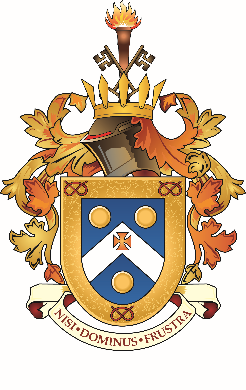 The Royal School are seeking an enthusiastic and innovative teaching assistant to join The Royal Senior School. Due to the expansion of The Royal School we are seeking an outstanding teaching assistant to join our team across all secondary phases. The Royal School has achieved excellent academic results throughout its history and has an outstanding reputation for nurturing and developing confident, well-disciplined and successful individuals who progress successfully to the next stage of education. We relish this next phase in its existence, which enables us to review and build on our current success in preparing our young people for a rapidly evolving world.  If you are passionate about learning and ready to make a significant contribution, this could be your chance to make a real difference.As an already successful co-ed independent day and boarding school we are looking to expand, under our Free School status, in a managed fashion over a five-year period to over 1400 pupils. Alongside the growth in pupil numbers there will be an expansion in the curriculum, enrichment activities and improved facilities, enabling us to extend and enhance still further the range of opportunities for all our young people. We are excited by the prospect of opening the School’s doors, in keeping with its tradition, values and history, to still more children, allowing them to benefit from the outstanding opportunities we can offer; a move which has been warmly welcomed by the local and wider community.Contribution to the broader curriculum would be an essential part of the role.Please visit the Royal School website for further information and details of how to apply.The closing date for applications is 26th June 2017Provisional dates for interview: 3rd July 2017EmployerRoyal School WolverhamptonLocationWolverhampton, West MidlandsContract typeFull TimeClosing date26th June 2017Start dateSeptember 2017